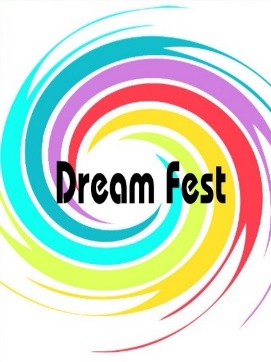 Название коллектива/ ФИО участника Конкурсный номер Номинация Призовое место ВОКАЛ     Яшкина АлинаСолистка детской вокальной группы«Цветочек»Руководитель: Карпуничкина О.Ю.МБУК «ДК «Десна»Муниципальное бюджетное учреждениекультуры «Дом культуры «Десна»Г. Москва. «Я влюбилась в крокодила» Вокальное искусство. Эстрадный вокалДети 4-7 лет.Лауреат IIIСоценко София кружок вокальногопения «Фантазия»Руководитель: Русалова Гульшен АблямитовнаДмитриевский сельский клуб,структурное подразделение МБУК«РЦКС» отдела культуры,межнациональных отношений и религийадминистрации Джанкойского районаРеспублики Крым.Республика Крым. Джанкой.«Ай, вы цыгане»Вокальное искусство. Эстрадный вокалДети 8-11 лет.Лауреат IЗюзичева Василисаcолистка вокального коллектива «Малинка»Руководитель: Карпуничкина О.Ю.МБУК «ДК «Десна»Муниципальное бюджетное учреждениекультуры «Дом культуры Десна»г. Москва.«Песня из мультфильма «Паровозик из Ромашково»Вокальное искусство. Народный вокал Дети 8-11 лет.Лауреат IАзарова АлександраРуководитель: Калясина Ирина НиколаевнаМуниципальное БюджетноеУчреждение «Социально КультурныйЦентр Муниципального ОбразованияСреднечелбасское СП»Краснодарский край П. Октябрьский.«Гармонь моя»Вокальное искусство. Эстрадный вокалДети 8-11 лет.Лауреат IНечипорук Анна АндреевнаНечипорук Виктория Андреевна        дуэтРуководитель: Сёмина Ольга ВалентиновнаКультурный Центр «Красногорье»-филиалМуниципального автономного учреждениякультуры Красногорский культурно-досуговыйкомплекс «Подмосковье»г. Красногорск, Московская обл.Вообразилия» муз. и сл. О. Босиковой2.  «Две половинки» муз. Е. Любимуева  и сл. Р.ЕмельяноваВокальное искусство. Эстрадный вокалДети 8-11 лет.Лауреат IIИщенко Андрей АлександровичРуководитель: Бондаренко Маргарита ВячеславовнаДШИ «Воскресение»Г. Волгоград.1)Мой дедушка - герой.2)Обнимая небоВокальное искусство. Эстрадный вокалДети 8-11 лет.Лауреат IКоролёв Руслан АлександровичРуководитель: Власова Люблвь АнатольевнаМуниципальное бюджетное учреждение дополнительного образования
Центр образовательных трендов "Омега"Г. Иваново.Ария Лепорелло из оперы «Дон Жуан» Моцарт«Богоматерь в городе» СвиридовВокальное искусство. Академический вокал (Соло)Подростки 12-16 лет.Гран-ПриАлиева Зера вокальный кружок«Фантазия»Руководитель: Русалова Гульшен АблямитовнаДмитриевский сельский клуб,структурное подразделение МБУК«РЦКС» отдела культуры,межнациональных отношений и религийадминистрации Джанкойского районаРеспублики Крым.Республики Крым. Джанкой.Маленький оркестрВокальное искусство. Эстрадный вокалПодростки 12-16 лет.Лауреат IIЛупарева Виктория ВикторовнаРуководитель: Бережная Ирина Владимировна Продюсерский центр Ирины БережнойМосковская область гор. Раменское.КукушкаВокальное искусство. Эстрадный вокалПодростки 12-16 лет.Лауреат IIГаушкина Валерия ПавловнаРуководитель: Свистскова Оксана ВладимировнаМКУК «Улыбинский Дом Культуры»Новосибирская обл., Искитимский район, с.Улыбино.«Знаешь, мама»Вокальное искусство. Эстрадный вокалПодростки 12-16 лет.Лауреат IIIАлкутоби ФаридРуководитель: Калясина Ирина НиколаевнаМуниципальное БюджетноеУчреждение «Социально КультурныйЦентр Муниципального ОбразованияСреднечелбасское СП»Краснодарский край, Павловскийрайон, п. Октябрьский.«Хотят ли русские войны»Вокальное искусство. Эстрадный вокалПодростки 12-16 лет.Лауреат IIДюгаев Владимир ВладимировичРуководитель: Александрова Наталья НиколаевнаФилиал МБУК «МЦКС Переволоцкогорайона» Оренбургской области,Молодёжный центр «Колос»Поселок Переволоцкий ОренбургскойОбласти.«Солдат»Муз. А. Матвиенко,сл. А. ШагановВокальное искусство. Эстрадный вокалПодростки 12-16 лет.Лауреат IКудерчук Даниил Денисович солистНародного коллектива театраэстрадных миниатюр "Паяц"Руководитель: Воронова Ляйля МансуровнаМуниципальное автономноеучреждение культуры "Центральныйдворец культуры"Белебей.1.Автор текста-Генадий Козловский, композитор-Муслим Магомаев произведение "Синяя вечность"2.Автор-Юрий Слатов произведение- "Едут на войнупацаны"Вокальное искусство. Эстрадный вокалПодростки 12-16 лет.Лауреат IIВаганова Елизавета ЮрьевнаРуководитель: Александрова Наталья НиколаевнаФилиал МБУК «МЦКС Переволоцкогорайона» Оренбургской области,Молодёжный центр «Колос»Поселок Переволоцкий ОренбургскойОбласти.«Верни мне музыку»сл. А. Вознесенский  муз. А. БабаджанянВокальное искусство. Эстрадный вокалМолодёжь 17-25 лет.Лауреат IРезепкина Ирина СергеевнаРуководитель: Александрова Наталья НиколаевнаФилиал МБУК «МЦКС Переволоцкогорайона» Оренбургской области,Молодёжный центр «Колос»Поселок Переволоцкий ОренбургскойОбласти."Je Veux" сл. Керредин Солтани муз. Трисс и Керредин СолтаниВокальное искусство. Эстрадный вокалМолодёжь 17-25 лет.Лауреат IIХмарук Кристина Вячиславовна солиствокального коллектива «Селяночка»Руководитель: Русалова Гульшен АблямитовнаДмитриевский сельский клуб,структурное подразделение МБУК«РЦКС» отдела культуры,межнациональных отношений и религийадминистрации Джанкойского районаРеспублики Крым.Республики Крым. Джанкой.«Там, нет меня» - Севара.Вокальное искусство. Эстрадный вокалВзрослые старше 26 лет.Лауреат IIАнсамбль «Туривесь» 7 человекРуководитель: Лебедева Любовь АркадьевнаБольшеошворцинский сельский информационно-культурный центрУдмуртская республика, Якшур-Бодьинский район.Кытынке но сьод тель сьорынВокальное искусство. Народный вокал Взрослые старше 26 лет.Гран-ПриСтаильская Татьяна НиколаевнаЦентр русской хоровой и вокальной культуры «ККЗ Октябрь»Г.Пенза.Городской романс «Что ж ты черные брови нахмурила»Припевки «Сирота»Вокальное искусство. Народный вокал Взрослые старше 26 лет.Гран-ПриБояркина Алина АлександровнаРуководитель: Нефедова Любовь АнатольевнаМуниципальное бюджетноеучреждение культуры «Дубенскийрайонный Дом культуры»Республика Мордовия, ДубенскийРайон.«Гармошечка»Вокальное искусство. Народный вокал Взрослые старше 26 лет.Лауреат IБелянушкин АлексейГеннадьевичРуководитель: Белянушкин Алексей Геннадьевич МБУДО «ДШИ», о\п «ДШИ №3» (Муниципальное бюджетноеучреждение дополнительногообразования «Детская школаискусств», обособленноеподразделение «Детская школаискусств № 3».Рузаевка.1. Муз. А.Белянушкина, сл. И.Малова. Голубиные шаги. 2. Муз. А.Белянушкина, сл.К.Бальмонта. Только.Вокальное искусство. Эстрадный вокалВзрослые старше 26 лет.Лауреат IIIНародный вокальный ансамбль «Байкальские напевы» 10 человекРуководитель: Баёва Татьяна ВладимировнаГремячинский КИЦРеспублика Бурятия, ПрибайкальскийРайон.1) Ехали казаки домой2) Разлетались вороныВокальное искусство. Народный вокал Взрослые старше 26 лет.Лауреат I«Ляйнесь» вокальная группаРуководитель: Сидорова Любовь НиколаевнаФилиал МБУК «МЦКС Переволоцкогорайона» Оренбургской области,Молодёжный центр «Колос»Поселок Переволоцкий ОренбургскойОбласти.«Мокшень стирхне мазынят» сл. и муз. В. РодионоваВокальное искусство. Народный вокал Взрослые старше 26 лет.Гран-ПриЛузгина Татьяна АнатольевнаРуководитель: Александрова Наталья НиколаевнаФилиал МБУК «МЦКС Переволоцкогорайона» Оренбургской области,Молодёжный центр «Колос»Поселок Переволоцкий ОренбургскойОбласти.«Вагнер» сл.и муз. В ЦыгановаВокальное искусство. Эстрадный вокалВзрослые старше 26 лет.Лауреат IКоролева Наталья ПавловнаРуководитель: Гончаренко Заал ПирузовичМуниципальное казённое учреждение«Центр культуры и досуга» Приамурскогогородского поселенияЕАОСмидовичский р-н, поселокПриамурский.«Белые панамки»Вокальное искусство. Эстрадный вокалВзрослые старше 26 лет.Лауреат II                Инструментальное творчествоГордеева ТаисияПреподаватель: Талисман Игорь ДосеевичДМШ им. Д. Д. ШостаковичаКалининград.Исаак Дунаевский «Лунный вальс»Инструментальное творчество. Инструментальное творчество, саксофон-соло.Подростки 12-16 лет.Лауреат IМихеев Даниил ВитальевичРуководитель: Бурякова Марина СергеевнаДетская школа искусств имениМ.А.Балакирева, Муниципальноебюджетное учреждение дополнительногообразования г.Волгоградаг. Волгоград.А.Винницкий «Маленький ковбой»2.  Weird genius «Lathi»Инструментальное творчество.Народные инструменты-Гитара.Подростки 12-16 лет.Лауреат IМихеев Даниил ВитальевичРуководитель: Каган Григорий ЗалмановичДетская музыкальная школа № 1,г.Волгоградаг. Волгоград.Л.Бетховен «Торжественная песнь»Инструментальное творчество.Духовые инструменты-Труба.Подростки 12-16 лет.Лауреат IНиколаева Ольга ДенисовнаРуководитель: Томшина Анастасия ОлеговнаМуниципальное казенное учреждениедополнительного образования «Детская школаискусств р.п. Жигалово»Иркутская область, п. Жигалово.А. Хачатурчян Сонатина C-dur III частьИнструментальное творчество.Фортепиано.Подростки 12-16 лет.Лауреат I«Народный коллектив», камерныйансамбль «Элегия» 3 человекаРуководитель: Крайнова Елена ДемьяновнаМуниципальное учреждениекультуры "Городской культурныйцентр"г. Ртищево Саратовской области.Ш.Азнавур «Вечная любовь»Инструментальное творчество.Струнно-Смычковые инструменты,Фортепиано.Взрослые старше 26 лет.Лауреат IАндреев Владимир ОлеговичМуниципальное учреждениекультуры "Городской культурныйцентр"г. Ртищево Саратовской области.Из репертуара гр. Автограф «SOS»Из репертуара гр. Rainbow «MaybeNext Time»Инструментальное творчество.-эстрадные инструменты.Взрослые старше 26 лет.Лауреат IХорольский Василий ВасильевичРуководитель: Хорольский Василий ВасильевичМайский сельский Дом культурыС. Натырбово, Республика Адыгея.Родные просторыИнструментальное творчество.Взрослые старше 26 лет.Лауреат I